приложение 1к постановлению администрации МО Тельмановское СПот 13.11.2017 г. № 173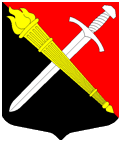 Муниципальное образование Тельмановское сельское поселение Тосненского района Ленинградской областиПрогноз социально-экономического развития муниципального образования Тельмановское сельское поселение Тосненского района Ленинградской области.на 2018 год и плановый период 2019-2020 годовПрогноз социально-экономического развития муниципального образования Тельмановское сельское поселение Тосненского района Ленинградской области на 2018 год и плановый период 2019-2020 годов (далее – Прогноз) - это перспективное видение развития муниципального образования на 2018-2020 годы, в нем сформулированы стратегическая цель и основные направления социально-экономического развития поселения, перечислены задачи, которые должны быть решены в соответствии со стратегической целью и основными направлениями социально-экономического развития муниципального образования.Перспективное видение сформировано на основании ключевых характеристик поселения, описанных в формате возможностей и рисков, оптимальное соотношение которых должно быть достигнуто в ходе реализации Прогноза при условии успешного достижения стратегической цели и решения поставленных задач. Логика предложенного материала основана на увязке целевых ориентиров и направлений развития. По каждому направлению сформированы комплексы задач, которые необходимо решить в плановом периоде. Описаны мероприятия, которые будут реализованы для решения задач с указанием сроков, ресурсов и механизмов реализации.В Прогноз включен перечень муниципальных программ и основных внепрограммных мероприятий муниципального образования, которые планируется реализовать в 2018-2020 годах для достижения стратегической цели (целей) и решения задач. В перечне содержаться предложения по исполнителям и срокам реализации для реализации каждой программы.Информационной базой для формирования Прогноза послужили результаты исследования общественного мнения жителей муниципального образования Тельмановское сельское поселение Тосненского района Ленинградской области (далее - МО Тельмановское СП).  Для определения значений системы количественных показателей были использованы материалы, имеющиеся в администрации МО Тельмановское СП, данные государственной статистики (Росстат); была использована также информация, полученная из открытых региональных и федеральных официальных источников. Цели, задачи и направления социально – экономического развитияМО Тельмановское сельское поселениеСтратегическая цель развития МО Тельмановское сельское поселение формулируется следующим образом: обеспечение комфортной среды для жизни, работы и отдыха населения на основе устойчивого развития территории поселения.Факт и степень достижения стратегической цели устанавливаются путем мониторинга значений количественных показателей (индикаторов) достижения стратегической цели. Достижение стратегической цели осуществляется по основным направлениям социально-экономического развития поселения. Основные направления развития  МО Тельмановское сельское поселение сформированы исходя из необходимости достижения стратегической цели, минимизации стратегических рисков и максимизации использования существующего потенциала. В рамках каждого направления сформирована система основных задач, которые должны быть решены в свете необходимости реализации соответствующего направления. Факт решения задач устанавливается путем мониторинга значений показателей (индикаторов) решения задач (разрабатываются отдельно). Обеспечение комфортной среды для жизниНаправление имеет целью значительно улучшить параметры среды проживания на территории поселения. К таким параметрам относятся безопасность жизнедеятельности населения, коммунальная инфраструктура, жилищная сфера, сфера транспорта и дорожной сети, благоустройство территории. Улучшение параметров среды ориентировано на удовлетворение как жителей (постоянных и временных), так и бизнеса, который работает или будет работать на территории муниципального образования.В рамках направления решаются следующие задачи:Задача 1. Повышение уровня безопасности жизнедеятельности населения:предупреждение чрезвычайных  ситуаций природного и техногенного характера;создание условий для усиления пожарной безопасности, недопущения гибели и травматизма людей;совершенствование системы профилактических мер по предупреждению правонарушений, незаконному потреблению наркотических средств, профилактике терроризма и экстремизма.Задача 2. Обеспечение устойчивого функционирования и развития коммунальной и инженерной инфраструктуры, а так же повышение энергоэффективности в МО Тельмановское сельское поселение:строительство и модернизация (реконструкция) системы коммунальной  инфраструктуры;развитие и модернизация системы уличного освещения;проведение энергетических обследований;обеспечение учета объема потребляемых энергетических ресурсов.Задача 3. Обеспечение качественным жильем граждан на территории поселения:создание условий для улучшения социально-демографической ситуации и повышению престижности проживания в поселении;обеспечение жилыми помещениями граждан, состоящих на учете в качестве нуждающихся в предоставлении  жилых помещений по договорам социального найма.Задача 4. Совершенствование системы комплексного благоустройства:организация взаимодействия между организациями, предприятиями и учреждениями при решении вопросов благоустройства поселения;приведение в качественное состояние элементов благоустройства населенных пунктов;улучшение экологической обстановки и сохранение природных комплексов для обеспечения условий жизнедеятельности.Задача 5. Газификация территории МО Тельмановское сельское поселение:создание условий для газоснабжения природным газом массива «Волков Лес» в пос. Тельмана;создание условий для газоснабжения природным газом индивидуальных жилых домов в дер. Ям-Ижора, домов СНТ «НИИЭФА» массива «ЯМ-ИЖОРА».Задача 6. Развитие муниципальных дорог в МО Тельмановское сельское поселение:Развитие современной и эффективной автомобильно-дорожной инфраструктуры;Поддержание внутрипоселковых дорог и искусственных сооружений на уровне, соответствующем категории дороги, путем содержания дорог и сооружений на них;Сохранение протяженности соответствующих нормативным требованиям внутрипоселковых дорог за счет ремонта внутрипоселковых дорог.Обеспечение комфортной среды для работы и отдыха населенияЗадачи направления ориентированы прежде всего на удовлетворение потребностей жителей поселения в социальных услугах, которые к настоящему времени удовлетворяются не в полной мере.Вместе с тем, муниципальная практика в последние годы показывает, что развитие и поддержка малого и среднего предпринимательства в большей степени становится одним из факторов комплексного развития территории поселения.В рамках направления решаются следующие задачи:Задача 1. Развитие сферы досуга, физкультуры и массового спорта на территории поселения, пропаганда здорового образа жизни.Задача 2. Создание условий для устойчивого функционирования и развития малого и среднего предпринимательства, увеличения его вклада в решение задач социально-экономического развития муниципального образования Тельмановское сельское поселение:снижение затрат субъектов малого и среднего предпринимательства муниципального образования Тельмановское сельское поселение Тосненского района Ленинградской области на ведение бизнеса;повышение конкурентоспособности субъектов малого и среднего предпринимательства муниципального образования Тельмановское сельское поселение Тосненского района Ленинградской области на внутренних и внешних рынках;развитие эффективных форм организационной и финансово-имущественной поддержки малого и среднего предпринимательства.Задача 3. Развитие культуры:Увеличение доступности муниципальных услуг для населения;Обеспечение занятости молодежи трудовой. Общественно-полезной, кружковой деятельностью;Создание условий для развития культурной самобытности, творческой самореализации населения;Обеспечение деятельности МКУ «Тельмановский сельский Дом культуры».Для реализации вышеуказанных задач разработаны муниципальные программы, перечень которых утвержден постановлением местной администрации МО Тельмановское сельское поселение от 30.09.2013 № 212.:Перечень муниципальных программмуниципального образования Тельмановское сельское поселение Тосненского района Ленинградской областиВ результате реализации всех намеченных мероприятий ожидается новый качественный уровень жизни населения МО Тельмановское сельское поселение.№ п/пНаименование муниципальной программыНаправление реализации муниципальной программыОтветственный исполнитель муниципальной программы1.Развитие физической культуры и спорта в муниципальном образовании Тельмановское сельское поселение Тосненского района Ленинградской области в 2015-2019 годахОбеспечение условий для развития на территории поселения физкультуры и спорта, организация проведения официальных физкультурно-оздоровительных и спортивных мероприятий поселения, создание условий для массового отдыха и обустройство мест массового отдыха населенияадминистрация МО Тельмановское СП Тосненского района Ленинградской областиМКУ «Тельмановский сельский Дом культуры»2.Развитие культуры муниципального образования Тельмановское сельское поселение Тосненского района Ленинградской области в 2015-2019 годахСоздание условий для организации досуга и обеспечения жителей поселения услугами организаций культуры.Организация и осуществление мероприятий по работе с детьми и молодежью поселения.администрация МО Тельмановское СП Тосненского района Ленинградской областиМКУ «Тельмановский сельский Дом культуры»3.Развитие и поддержка малого и среднего предпринимательства в муниципальном образовании Тельмановское сельское поселение Тосненского района Ленинградской области в 2015-2019 годахСоздание условий для развития малого, среднего бизнесаОказание поддержки социально-ориентированным НСО в пределах полномочий ст.31.1 и 31.3 ФЗ от 12.01.1996 № 7-ФЗадминистрация МО Тельмановское СП Тосненского района Ленинградской области4.Безопасность в муниципальном образовании Тельмановское сельское поселение Тосненского района Ленинградской области в 2015-2019 годахОсуществление подготовки и повышения уровня готовности необходимых сил и средств для защиты населения и территории муниципального образования Тельмановское сельское поселение от чрезвычайных ситуаций.Создание необходимых условий для обеспечения пожарной безопасности, защиты жизни и здоровья людей.Координация деятельности муниципальной власти, направленная на консолидацию усилий правоохранительных органов, иных общественных объединений по повышению безопасности жизнедеятельности.администрация МО Тельмановское СП Тосненского района Ленинградской области5.Развитие автомобильных дорог в муниципальном образовании Тельмановское сельское поселение Тосненского района Ленинградской области в 2015-2019 годахСодержание и ремонт муниципальных дорог, дворовых проездов, создание парковок,муниципальный дорожный фондадминистрация МО Тельмановское СП Тосненского района Ленинградской области6.Газификация территории  муниципального образования Тельмановское сельское поселение Тосненского района Ленинградской области в 2015-2019 годахГазификация населенных пунктов поселенияадминистрация МО Тельмановское СП Тосненского района Ленинградской области7.Благоустройство территории  муниципального образования Тельмановское сельское поселение Тосненского района Ленинградской области в 2015-2019 годахБлагоустройство территории, содержание объектов электрохозяйства, планировка территории, устройство и содержание детских, спортивных площадок, и территории незакрепленной за УК, ТСЖ и т.д.администрация МО Тельмановское СП Тосненского района Ленинградской области8.Обеспечение устойчивого функционирования и развития коммунальной и инженерной инфраструктуры и повышение энергоэффективности на территории муниципального образования Тельмановское сельское поселение Тосненского района Ленинградской области в 2016 – 2020 годахПриведение в технически исправное состояние  наружных инженерных систем в муниципальном образовании Тельмановское сельское поселение Тосненского района Ленинградской областиадминистрация МО Тельмановское СП Тосненского района Ленинградской области9.Обеспечение качественным жильем граждан на территории муниципального образования Тельмановское сельское поселение Тосненского района Ленинградской областиОбеспечение мероприятий по предоставлению социальных выплат молодым гражданам и молодым семьям, в том числе многодетным семьям, нуждающимся в улучшении жилищных условийадминистрация МО Тельмановское СП Тосненского района Ленинградской области